АнонсМосква, 16.10.2017-18.10.2017КЛЮЧЕВЫЕ СЕССИИДень 1Пинг-понг для миллиардеров. Как устроена корпоративная культура технологических гигантов?Корпорации как инноватороы. Пришло ли время для венчура?Chief transformation officer. Повестка технологических директоровВойна за медицину. Технологические платформы в борьбе за мировую поликлинику Прикладные применения квантовых технологий. Изменят ли они мир?MBA – Express (4 сессии)Из кинозрителя в киногерои. Режиссеры о реалиях технологической революцииДень 2 E-government в действии. Как устроено цифровое правительство?Цифровые министры. Евангелисты технологической повестки государстваПоле для экспериментов. Новости технологической гонки в агросектореЦифровая экономика. Мастер-план нового ГОЭЛРОSmart cities. Партнерская конференция Россия – СингапурЦифровая экономика среди бездорожья. Интервью с Андреем Никитиным, Губернатором Новгородской областиКреативные форсайты. Как писателям удаётся предсказывать будущееЧиновник в кедах. Нужна ли госсектору перезагрузка корпоративной культурыЦикл сессий по Цифровой экономике День 3 Человек дополненный. Супергерои меняют мирИнновации на тарелке. Что будет в меню завтра?Подросток — технологический предприниматель. Лидеры новой волныЦифровое = массовое. Технологии для культурыСексуальность: нормы и табу цифровой эпохиТОП 15 СПИКЕРОВДжек Ма – основатель, исполнительный председатель Alibaba GroupНассим Талеб - профессор Инженерной школы Тандон Нью-Йоркского университетаМитио Каку -  профессор City College of New YorkГерман Греф - президент и председатель правления ОАО «Сбербанк России»Чарлз Адлер – сооснователь KickstarterДэйв Бёрч - директор по инновациям Consult HyperionТимур Бекмамбетов - кинорежиссер, сценарист, продюсер.Александр Мамут – бизнесмен, медиамагнат, генеральный директор Rambler & CoМаркус Ист - главный (глобальный) директор по цифровым технологиям National GeographicЗив Авирам - президент и CEO MobileyeЖаклин По - исполнительный директор GovTech SingaporeНоа Рафорд - главный операционный директор Dubai Future FoundationПол Шетлер - технолог и предприниматель, экс-генеральный директор Digital Transformation OfficeДжон Носта – президент NostaLab, евангелист цифровой медициныАлексей Кудрин - председатель совета Центра стратегических разработок Регистрация для участия в форуме здесь.Подписывайтесь на наш Telegram-канал «ОТКРЫТЫЕ ИННОВАЦИИ» –здесь вы найдете самые свежие новости, полезную информацию, интересные инсайды. Подробнее о форуме «Открытые инновации» здесь.Справочная информацияФорум «Открытые инновации»Ежегодный форум «Открытые инновации» проводится в Москве с 2012 года под эгидой Правительства Российской Федерации и по праву считается уникальной дискуссионной площадкой среди участников формирования инновационной экосистемы. Соорганизаторами форума выступают: Министерство экономического развития Российской Федерации, Правительство Москвы, Фонд инфраструктурных и образовательных программ «РОСНАНО», Российская венчурная компания, Фонд содействия инновациям, Фонд «Сколково», Внешэкономбанк. Мероприятие пройдет при участии Консультативного совета по иностранным инвестициям. Основная цель форума – развитие и коммерциализация новейших технологий, популяризация мировых технологических брендов и создание новых инструментов международного сотрудничества в сфере инноваций. В рамках программы проводятся пленарные заседания и тематические сессии, выставка, образовательные мероприятия, семинары и мастер-классы, инновационные шоу, деловые встречи, создаются возможности для неформального общения. https://forinnovations.ru/Контакты для СМИ:Александра Барщевская,пресс-секретарьФонд «Сколково»Тел./tel. +7 (495) 956 00 33, доб./ext. 2657 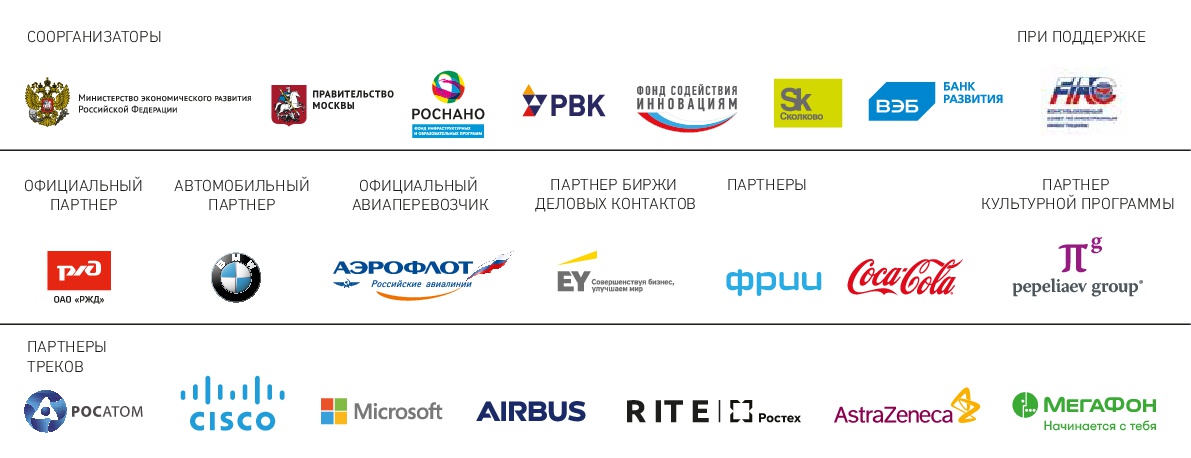 